The Churches of
St Bartholomew and St Chad
Thurstaston and Irby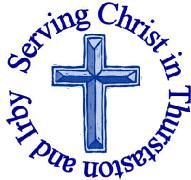 23rd June – Trinity 1Welcome to Church today.  We hope that you enjoy the service and gain a sense of God’s presence with us.Services Today – Trinity 1 Services next week Wednesday 26th June 10.15 am 	Holy Communion 				St Chad’sSunday 30th June – Trinity 28.00 am	Holy Communion				St Bartholomew’s9.30 am	Family Holy Communion			St Chad’s11.15 am 	Holy Communion 				St Bartholomew’sNotices and AnnouncementsThe Wisdom House – 8-9pm St Chad’s Extension Each session is totally independent of the others. So choose which ones you want to come to. You are of course welcome to come to all of them.  Wed 3rd July - Love is something you doIs love simply something you feel, or is there more to it? We explore what it means to love with actions even when feelings aren’t present. The material in this session relates to relationships in all areas of our lives. Wed 10th July - ForgivenessIs it always right to forgive? Is forgiveness a reaction or a choice? Here we look at what true forgiveness is, what it is not, and what effect forgiveness may have on a person’s life. Mon 15th July - Living a life true to yourselfAt times we can find ourselves trying to be somebody that we just can’t be. This session encourages us to recognise when we are living our lives in an attempt to meet someone else’s expectations and encourages us to play to our strengths.Wed 31st July - The long walk homeThe story of the prodigal son will prompt discussion on jealousy between siblings, forgiveness from parents, and whether it is always right to welcome the ‘wanderer’ back. It also explores the idea of God as a Father waiting for us to come home.Wed 7th August- Thieves of JoyHankering after the past or longing for a better future - both will steal your present joy. This session looks at finding contentment and grasping happiness nowSetting God’s People Free Survey: Some of you may remember completing a survey last June at the beginning of this pilot scheme. Now we are at the end of the pilot, we need as many people as possible to fill in the the short survey (whether or not you did the one last year). Paper copies at the back of church or you can complete online by going to: https://www.surveymonkey.co.uk/r/SGPF2019 Your help will be much appreciated.Invitation to attend Commissioning Service for Emily. Emily will be going to Uganda (many of you have supported her with fundraising) to work on various projects during the summer. There will be a service on Sunday 7th July at 6.30pm at the Church of The Good Shepherd, Telegraph Road, Heswall. During which Emily (and the other members of the church taking part) will be commissioned for this mission. You are welcome to attend to show your support for Emily and to remember her in your prayers. Scaling the Heights Sunday 30th June 2.30pm Philharmonic Hall, a concert by Crosby Symphony Orchestra and Wirral Symphony Orchestra, Susan and Chris Smale and Chris Turnbull are all playing in the Orchestra. Tickets are £15.00 (£5 for Children) or Box Seats are £18. £5 of the ticket money will go to the Gardening Project set up by Susan Smale and Dilys Jeffrey at Mobberley Court where Matthew Smale and 10 other young adults with Special Needs Live. Please contact Susan on 0151 648 4944 for tickets Junior Church Over this year, due to changing personal circumstances, several of the junior church team have needed to step away from Junior Church. In order to continue properly in September we need more helpers and leaders. Please think about volunteering to help us in whichever way you can, as a helper or a leader.We have easy to follow books which leaders can use for the sessions. If you could be a helper, you would be asked to help with a craft or game. The Junior Church team past and present, did and continue to do a brilliant job of nurturing our children and young people to become wonderful young Christians.  You will find it a very rewarding part of our church family to be involved with, and it is an essential part of our children’s early years. Young or old, male or female, all are welcome to join us. Please let me know of your interest, with a view to visiting us this term to have a look, and starting to help or lead in September. Thank you, Julie DeBoorder Email: jules2121jule@gmail.com, Mobile: 07599 186893, Landline: 648 6331Bishop Peters Retirement: The PCC agreed on Monday 10th June that it would be appropriate for us to make a donation towards the collection being made across the diocese for Bishop Peter. There is a basket at the back of church, please feel free to place a contribution to this donation in the basket and to sign the card which is with the basket. We need to receive all donations by Sunday 7th July.Parish Pixels is a national photography competition for Anglican Churches. Prize of £5,000 to the winning church. If you would like to submit an entry on behalf of St Bartholomew’s or St Chad’s then please pick up a flyer from church or take a look at our website for more details.www.thurstaston.org.uk Monday 8th July – Journey into Light, 8.00pm St Chads, we invite you to joins us from 7.30pm for refreshments as a Prison Chaplain comes to share with us as a prequel to the Journey into Light art exhibition which we are hosting between the 16th and 19th August. Come and get a glimpse into her role at HMP and YOI Styal, hear about the highs and lows, and what this art work means to the prisoners.  Journey into Light Art Exhibition: We are hosting this exhibition at St Chad’s from Fri 16th – Mon 19th August and need volunteers to “person” the building and serve refreshments (tea/coffee) to visitors. If you can help, please speak to Julie DeBoorder, Julie Parmenter or Revd Jane, or sign the sheet at the back of church. Journey Into Light is an exhibition of art work created by prisoners from HMP Styal and HMP Thorn Cross, Cheshire. The aim of the exhibition is to demonstrate the lived experience of prisoners and the stories behind their convictions and sentences. The hope is that by seeing the creativity of prisoners and hearing their stories people will be able to better understand some of the choices, mistakes and circumstances that they have faced in their lives. Job Opportunity: Facilities Manager and Caretaker for St. Mary’s Parish Church, Salary Scale 18K-20K (negotiable) plus 3 bed attached house. Closing Date Monday 8th July. Details from http://www.stm-upton.org.uk/2019/06/19/job-opportunity-facilities-manager/ or Kate (office@thurstatson.org.uk) can forward you the application form, job description and parish profile.GOSPEL READING: Luke 8:26-39All: Glory to you, O Lord 26 They sailed to the region of the Gerasenes, which is across the lake from Galilee. 27 When Jesus stepped ashore, he was met by a demon-possessed man from the town. For a long time this man had not worn clothes or lived in a house, but had lived in the tombs. 28 When he saw Jesus, he cried out and fell at his feet, shouting at the top of his voice, “What do you want with me, Jesus, Son of the Most High God? I beg you, don’t torture me!” 29 For Jesus had commanded the impure spirit to come out of the man. Many times it had seized him, and though he was chained hand and foot and kept under guard, he had broken his chains and had been driven by the demon into solitary places.30 Jesus asked him, “What is your name?”	“Legion,” he replied, because many demons had gone into him. 31 And they begged Jesus repeatedly not to order them to go into the Abyss.32 A large herd of pigs was feeding there on the hillside. The demons begged Jesus to let them go into the pigs, and he gave them permission. 33 When the demons came out of the man, they went into the pigs, and the herd rushed down the steep bank into the lake and was drowned.34 When those tending the pigs saw what had happened, they ran off and reported this in the town and countryside, 35 and the people went out to see what had happened. When they came to Jesus, they found the man from whom the demons had gone out, sitting at Jesus’ feet, dressed and in his right mind; and they were afraid. 36 Those who had seen it told the people how the demon-possessed man had been cured. 37 Then all the people of the region of the Gerasenes asked Jesus to leave them,because they were overcome with fear. So he got into the boat and left.38 The man from whom the demons had gone out begged to go with him, but Jesus sent him away, saying, 39 “Return home and tell how much God has done for you.” So the man went away and told all over town how much Jesus had done for him.All: Praise to you, O Christ Church Office: Mrs K Butler, St Chad’s Church, Roslin Road, Irby, CH61 3UHOpen Tuesday, Wednesday, Thursday, 9.30am-12.30pm (term time)Tel 648 8169.  Website: www.thurstaston.org.uk E-Mail: office@thurstaston.org.ukRevd Jane Turner 648 1816 (Day off Tuesday). E-Mail: rector@thurstaston.org.ukChildren are Welcome at our ServicesIn St Chad’s, we have activity bags available and there is also a box of toys and cushions in the foyer, in case you feel your child would be happier playing there.In St Bartholomew’s, there are some colouring sheets and toys at the back of church.Children from age 2½ can attend Junior Church (term time) at St Chad’sChildren are Welcome at our ServicesIn St Chad’s, we have activity bags available and there is also a box of toys and cushions in the foyer, in case you feel your child would be happier playing there.In St Bartholomew’s, there are some colouring sheets and toys at the back of church.Children from age 2½ can attend Junior Church (term time) at St Chad’sCollect God of truth,help us to keep your law of loveand to walk in ways of wisdom,that we may find true lifein Jesus Christ your Son.Amen.Post-Communion Prayer Eternal Father,we thank you for nourishing uswith these heavenly gifts:may our communion strengthen us in faith,build us up in hope,and make us grow in love;for the sake of Jesus Christ our Lord.Amen FOR OUR PRAYERS THIS WEEK For the World:  Please pray for the wisdom who will decide who will be the next Prime Minister.For the Parish: Please pray for the parents and godparents of Skye Whitehead, Jacob and Freya Roberts as they are baptised today at St Bartholomew’s.For the Sick:  Please pray for Lil and Karen Ormsby, Kevin Wardle, Pam Ward (Daughter of Dorothy Joyce), Mandy Fletcher, Maureen Noonan and for all those who are sick at home or in hospital.From the Diocesan Prayer Cycle: Pray for all participants of the clergy conference this coming week, and for inspiring and positive outcomes. Also
oﬀer thanks for volunteers covering local church work during the conference.From the Anglican Prayer Cycle: Archbishop Prem Chand Singh, Moderator of CNI & Bishop of JabalpurWould you like to receive this notice sheet every week direct to your email in-box? If so, please send an email request to the parish office (office@thurstaston.org.uk)FOR OUR PRAYERS THIS WEEK For the World:  Please pray for the wisdom who will decide who will be the next Prime Minister.For the Parish: Please pray for the parents and godparents of Skye Whitehead, Jacob and Freya Roberts as they are baptised today at St Bartholomew’s.For the Sick:  Please pray for Lil and Karen Ormsby, Kevin Wardle, Pam Ward (Daughter of Dorothy Joyce), Mandy Fletcher, Maureen Noonan and for all those who are sick at home or in hospital.From the Diocesan Prayer Cycle: Pray for all participants of the clergy conference this coming week, and for inspiring and positive outcomes. Also
oﬀer thanks for volunteers covering local church work during the conference.From the Anglican Prayer Cycle: Archbishop Prem Chand Singh, Moderator of CNI & Bishop of JabalpurWould you like to receive this notice sheet every week direct to your email in-box? If so, please send an email request to the parish office (office@thurstaston.org.uk)FOR OUR PRAYERS THIS WEEK For the World:  Please pray for the wisdom who will decide who will be the next Prime Minister.For the Parish: Please pray for the parents and godparents of Skye Whitehead, Jacob and Freya Roberts as they are baptised today at St Bartholomew’s.For the Sick:  Please pray for Lil and Karen Ormsby, Kevin Wardle, Pam Ward (Daughter of Dorothy Joyce), Mandy Fletcher, Maureen Noonan and for all those who are sick at home or in hospital.From the Diocesan Prayer Cycle: Pray for all participants of the clergy conference this coming week, and for inspiring and positive outcomes. Also
oﬀer thanks for volunteers covering local church work during the conference.From the Anglican Prayer Cycle: Archbishop Prem Chand Singh, Moderator of CNI & Bishop of JabalpurWould you like to receive this notice sheet every week direct to your email in-box? If so, please send an email request to the parish office (office@thurstaston.org.uk)8:00 amHoly Communion    St. Bartholomew’s9.30 am11.15 am3.00 pmFamily Holy CommunionBaptism of Liz Whitehead’s granddaughterBaptismSt Chad’sSt Bartholomew’sSt Bartholomew’sReadings for TodayIs 6:1-9Gal 3:23-endLuke 8:26-39Readings for 30th June1 Kgs 19:15-16,19-endGal 5:1,:13-25Luke 9:51-end